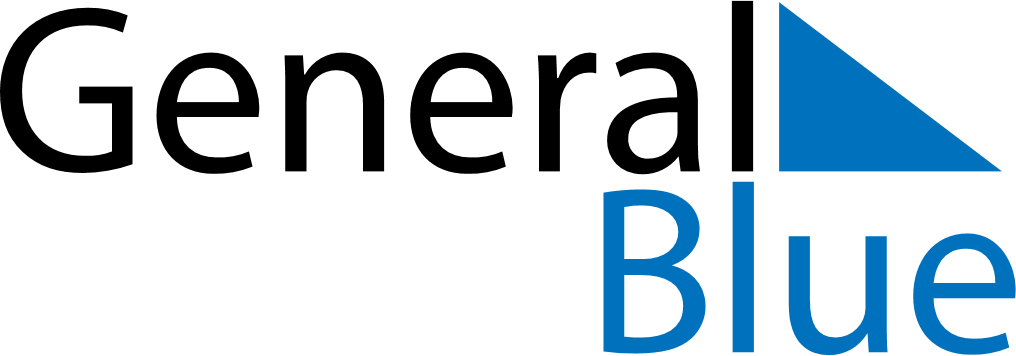 April 2025April 2025April 2025BrazilBrazilSUNMONTUEWEDTHUFRISAT12345678910111213141516171819Good Friday20212223242526Easter SundayTiradentes’ Day27282930